 Справочник телефонов доверия, действующих на территории Свердловской областиНомер телефона доверияНазваниетелефона доверияНазвание организации251-82-22(круглосуточно)Телефон доверияУправление ФСКН России по Свердловской области358-71-67(круглосуточно)Телефон доверияГлавное Управление Министерства внутренних дел России по Свердловской области222-00-02(круглосуточно)Телефон доверияУправление Министерства внутренних дел России по г. Екатеринбургу297-71-79(круглосуточно)Ребенок в опасности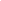 Следственный комитет Следственного Управления8-800-300-11-00(круглосуточно)Телефон доверия экстренной, психологической помощиМинистерство здравоохранения Свердловской области8-800-3333-118(круглосуточно)Горячая линия «Урал без наркотиков»МЗ ГАУЗ СО «Урал без наркотиков»371-03-03(круглосуточно)Телефон доверияТелефон доверия» экстренная психологическая служба, областная психиатрическая больница № 6345-95-91Телефон доверияТелефон доверия наркологической службы307-72-32(круглосуточно)Телефон доверия для детей и подростковМУ Центр помощи несовершеннолетним «Форпост» г. Екатеринбург